
Rapport från Mark- och Miljödomstolens huvudförhandling i Falkenberg den 23-25 april 2014
Under förhandlingarna hade jag stöd av vår medlem Magnus Hansson i
stort sett hela tiden, samt även den fristående Mats Dahlbom och vår styrelsemedlem Margareta Tönsgård delvis.Magnus har satt tumlaren på agendan och mycket tid gick åt att diskutera
påverkan på tumlaren speciellt under anläggningsfasen.
Torsken diskuterades givetvis både mycket och länge, den påverkas både
under anläggningstiden och under driftsfas. HAV tryckte på påverkan
under anläggning för båda arterna, men var lite mildare angående drift.
Kammarkollegiet var i sitt anförande negativ till anläggningen.


Vi fick till stånd "syn" på fredagen, en syn som jag personligen tycker var lyckad.
Vår egen Margareta Tönsgård var närvarande och fick in några väl valda ord i HN dagen efter.
Ulf Mazur var också där och lyckades som vanligt fånga domstolens intresse.


I min slutplädering hävdade jag att det som framkommit under förhandlingarna
inte medfört att föreningen har någon anledning att revidera sin inställning,
utan vidhåller att ansökan skall avslås. Det råder fortsatt stora oklarheter.
- Osäkerhet beträffande  hur torsk och tumlare påverkas
- Varken i MKB'n eller under samråd har redovisats fulla konsekvenserna av
50 st 190 m höga verk

Dom kommer att meddelas 25 juni.

Jag vill också tillägga att Per Lundgren, som i förhandlingarna representerade
Glommenfiskarna, var mycket bra och påläst. HälsningarHans Johansson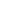 Ordförande Rädda Hallandskusten